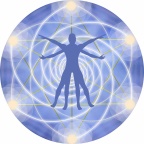      Утвержден Общим собранием участников МАСС 01.09.2018г.Протокол N 3 вступления в  общественную организацию «Международная Ассоциация Суверенных Субъектов»/ «МАСС»                                                                                                                                                 
                                                      « _____» ________________ 20___ года   место заключения договора______________________________________________________________________________________________ Географические координаты на земле (континенте, суше): широта:      ____°_____′______ ″ с.ш. долгота :_____° '_____ _____″  в.д., высота над уровнем  моря:  _______ м, время по Гринвичу 12:00, UTC+____,e-mail:  ______________________________, телефон +_____________________________________.ВолеизъявлениеЖивого Человека Суверена, Советского Человека, Женчины с именем ©__________________, Бенефициара и Выгодоприобретателя персон: © _____________________________________________________,  ©___________________________________________________________________, ©______________________________________________________________________________________________дальше – Сторона 1 и  «Международная  Ассоциация Суверенных Субъектов»  далее коротко «МАСС», в лице Председателя Правления Живого Человека, Суверена, Женчины, Бенефициара персон: © Светланы Олеговны  Тарасенко, © Тарасенко Светлана Олеговна, © ТАРАСЕНКО СВЕТЛАНА ОЛЕГОВНА,  дальше – Сторона 2, дальше каждая отдельно – Сторона, а вместе – Стороны, заключили этот договор (далее – Договор) о следующем:
1. Сторона 1 подтверждает, что является Живым Человеком, согласно  Верительной Грамоте с названием «Самоидентификация, самоопределение и признание своей правосубъектности  де-факто № ____ от «_____» ___________________ 20____ года/75____ лето, с именем в собственности : ©________________________,_______________________________________________, Бенефициара и Выгодоприобретателя персон: © ___________________________________________________________________________________________,  ©________________________________________________________________________________________, ©__________________________________________________________________________________________________________________.2. Сторона 1 вступает в  общественную организацию, согласно своему собственному волеизъявлению и становится её участником.
3. Сторона 1 подтверждает, что ознакомилась с Уставом, целями, миссией и Сводом правил для членов (участников) «МАСС», принимает их  и обязуется действовать соответственно с ними.
4. Протокол N 3 составлен в двух экземплярах – по одному экземпляру для каждой Стороны. 
5. Сторона 1 получает второй экземпляр Протокола N3,  которая заверена подписью и печатью Председателя Правления «МАСС». Оба экземпляра имеют равную силу.
6. Ни допускается совершение любых действий Сторонами, которые противоречат Уставу, целям, миссии организации, Своду правил для участников «МАСС».
7. Если Сторона 1 нарушит какой либо из пунктов Устава, целей, миссии, Свода правил для участников «МАСС», осознанно и злонамеренно, то собирается Общее Собрание всех членов (участников) МАСС, на котором принимается решение об исключении из «МАСС».
7.1. Член (участник) «МАСС»  и Международная Ассоциация Суверенных Субъектов выполняют друг перед другом все обязательства, после чего член (участник) «МАСС» исключается на общем собрании участников.
8. Протокол N3 вступает в силу с момента его подписания.
9. Подписи сторон
Сторона 1                                                                                                      Сторона 2_____________________________________                        ____________________________________